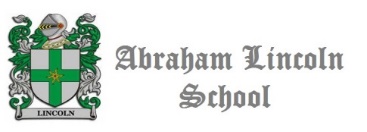 Guía de Estudio. Ciencias NaturalesProfesores: Pablo Ramírez – Sergio Urrejola.Curso: 8° básico.Unidad: Ovocito y espermatozoide, ciclo menstrual y dimensiones de la sexualidad.Objetivos: Conocer las características de las células sexuales: ovocito y espermatozoide.Conocer las fases del ciclo menstrual.Explicar los aspectos biológicos, afectivos y sociales que integran la sexualidad.ACTIVIDADES1. Complete la siguiente tabla, indicando las características de ovocitos y espermatozoides:2. Complete el siguiente esquema, con las características principales de cada una de las fases del ciclo menstrual que se indican:3. Complete el siguiente cruzapalabras:4. Explique cada una de las dimensiones de la sexualidad.5. Explique los cambios que ocurren a nivel de útero y ovarios durante el ciclo menstrual.6. Lea atentamente cada uno de los siguientes planteamientos y seleccione la alternativa correcta:1. ¿Cuántos días dura generalmente el ciclo menstrual?a) 5 días.b) 14 días.c) 28 días.d) 30 días.2. Fase del ciclo menstrual donde se desprende el endometrio y ocurre sangrado.a) Menstruación.b) Ovulación.c) Fecundación.d) Reproducción.3.Folículos que, luego de ciertos cambios, forman los folículos de Graff.a) Ovarios.b) Cuerpo lúteo.c) Primordiales.d) Oviductos.4. Hormonas sexuales femeninas.a) Testosterona.b) Ovocito.c) Testículos.d) Progesterona.Características de las células sexualesCaracterísticas de las células sexualesOvocitoEspermatozoide123456